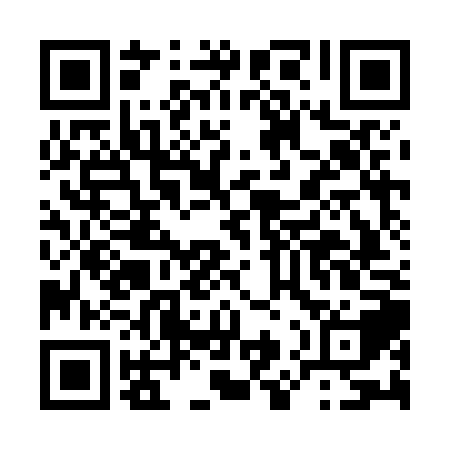 Ramadan times for Bavenga, CameroonMon 11 Mar 2024 - Wed 10 Apr 2024High Latitude Method: NonePrayer Calculation Method: Muslim World LeagueAsar Calculation Method: ShafiPrayer times provided by https://www.salahtimes.comDateDayFajrSuhurSunriseDhuhrAsrIftarMaghribIsha11Mon5:215:216:3012:333:456:356:357:4012Tue5:215:216:3012:323:446:356:357:4013Wed5:215:216:3012:323:436:356:357:3914Thu5:205:206:2912:323:426:346:347:3915Fri5:205:206:2912:313:426:346:347:3916Sat5:205:206:2812:313:416:346:347:3917Sun5:195:196:2812:313:406:346:347:3918Mon5:195:196:2812:313:396:346:347:3919Tue5:185:186:2712:303:386:346:347:3820Wed5:185:186:2712:303:386:336:337:3821Thu5:175:176:2612:303:376:336:337:3822Fri5:175:176:2612:293:366:336:337:3823Sat5:175:176:2512:293:356:336:337:3824Sun5:165:166:2512:293:346:336:337:3825Mon5:165:166:2512:293:336:326:327:3726Tue5:155:156:2412:283:326:326:327:3727Wed5:155:156:2412:283:316:326:327:3728Thu5:145:146:2312:283:306:326:327:3729Fri5:145:146:2312:273:296:326:327:3730Sat5:135:136:2312:273:286:326:327:3731Sun5:135:136:2212:273:286:316:317:361Mon5:135:136:2212:263:286:316:317:362Tue5:125:126:2112:263:296:316:317:363Wed5:125:126:2112:263:296:316:317:364Thu5:115:116:2012:263:296:316:317:365Fri5:115:116:2012:253:306:316:317:366Sat5:105:106:2012:253:306:306:307:367Sun5:105:106:1912:253:316:306:307:368Mon5:095:096:1912:243:316:306:307:369Tue5:095:096:1812:243:326:306:307:3510Wed5:085:086:1812:243:326:306:307:35